Задание:Использовать цифровой триггер для запуска операции непрерывного сбора данных.РешениеБлок-диаграммаСоздайте следующую блок-диаграмму: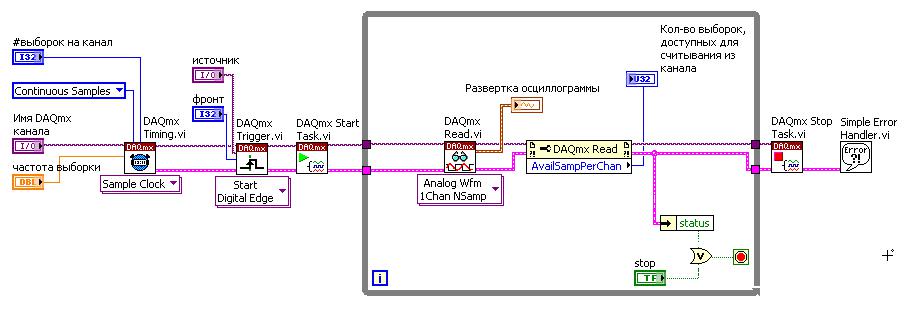 ВП DAQmx Trigger, расположенный в палитре Functions»All Functions»NI Measurements»DAQmx – Data Acquisition, настраивает триггер. Вызовите контекстные меню вводов edge и source, выберите Create»Control, и введите следующие значения:Источник: /DevX/PFI0, где X соответствует номеру вашего DAQ устройства в MAX.Фронт: Rising